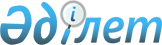 Демалыс күндерін ауыстыру туралы
					
			Күшін жойған
			
			
		
					Астана қаласы мәслихатының 2011 жылғы 29 маусымдағы N 464/65-IV Шешімі. Астана қаласының Әділет департаментінде 2011 жылғы 29 маусымда нормативтік құқықтық кесімдерді Мемлекеттік тіркеудің тізіліміне N 683 болып енгізілді. Күші жойылды - Астана қаласы мәслихатының 2011.12.07 N 530/75-IV Шешімімен      Ескерту. Күші жойылды - Астана қаласы мәслихатының 2011.12.07 N 530/75-IV Шешімімен.

      "Қазақстан Республикасы елордасының мәртебесі туралы" Қазақстан Республикасы Заңының 7-бабының 5-тармақшасын басшылыққа ала отырып, 6 шілде - Елорда Күніне арналған мерекелік іс-шараларды ұйымдастыру және өткізуге жағдай жасау мақсатында, Астана қаласының мәслихаты ШЕШТІ:



      1. Астана қаласында демалыс күндері 2011 жылғы 2 шілде сенбі күні мен 3 шілде жексенбі күнін 4-5 шілде дүйсенбі және сейсенбі күндеріне ауыстырылсын.



      2. Осы шешім оны алғаш ресми жариялаған күннен бастап қолданысқа енгізіледі.      Астана қаласы мәслихаты

      сессиясының төрағасы                       С. Хамхоев      Астана қаласы

      мәслихатының хатшы                       В. Редкокашин
					© 2012. Қазақстан Республикасы Әділет министрлігінің «Қазақстан Республикасының Заңнама және құқықтық ақпарат институты» ШЖҚ РМК
				